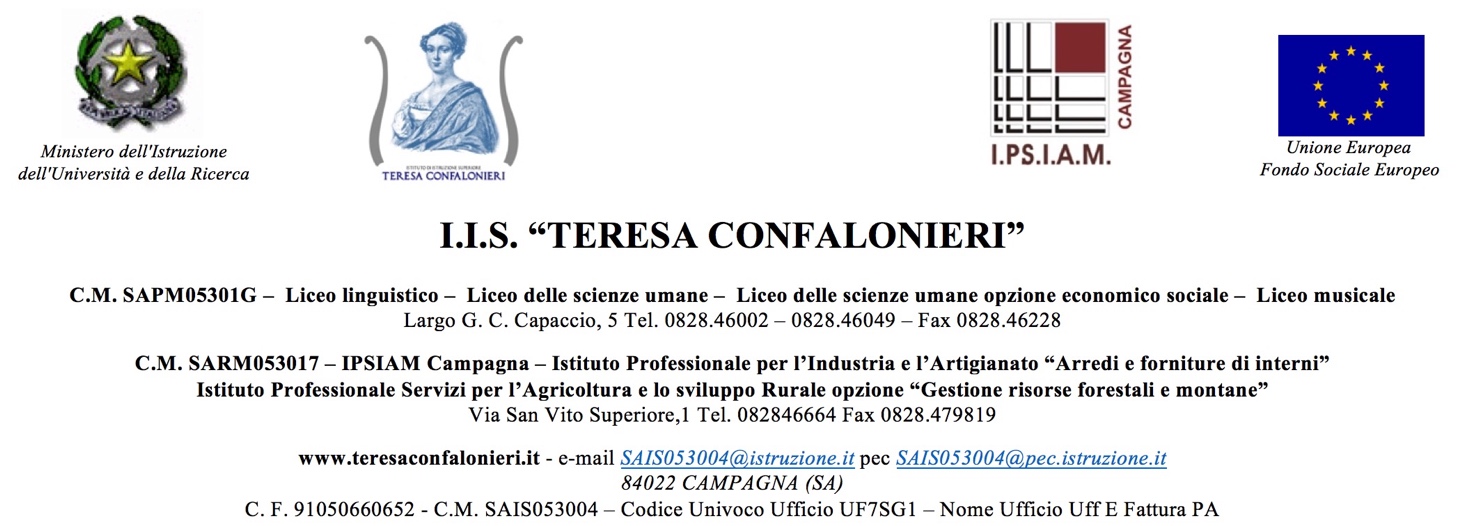 Al Dirigente Scolastico 								dell'IIS “T. Confalonieri”Campagna (SA) VARIAZIONI DATI PERSONALE DOCENTE/ATALa/il sottoscritta/o ________________________________________________________________, nato a ___________________________________ il _______________________, in servizio presso questo istituto in qualità di _____________________________________ _________________________________, CHIEDE:________________________________________________________________________________________________________________________________________________________________________________________________________________________________________________CERTIFICA:________________________________________________________________________________________________________________________________________________________________________________________________________________________________________________INFORMA:________________________________________________________________________________________________________________________________________________________________________________________________________________________________________________data ……./……./……………..					                      In fede.......................................................................... 